31η ΠΡΟΣΚΛΗΣΗ ΣΥΓΚΛΗΣΗΣ ΕΠΙΤΡΟΠΗΣ ΠΟΙΟΤΗΤΑΣ ΖΩΗΣΚαλείστε σε δια περιφοράς –μέσω τηλεφώνου-συνεδρίαση της Επιτροπής Ποιότητας Ζωής, σύμφωνα με τις προβλέψεις της παρ. 5 του άρθρου 67 και της παρ. 1 του άρθρου 167 του ν. 3852/2010 (Α’ 87), καθώς και σύμφωνα με το άρθρο 67 του ν.4830/2021 (Α΄169)(τρόπος λήψης αποφάσεων των συλλογικών οργάνων Ο.Τ.Α. των διοικητικών συμβουλίων των εποπτευόμενων νομικών προσώπων τους - Τροποποίηση παρ. 1 άρθρου 10 της από 11.3.2020 Πράξης Νομοθετικού Περιεχομένου),  την 11η του μηνός Οκτωβρίου έτους 2021, ημέρα Δευτέρα και ώρα 12:00 για την συζήτηση και λήψη αποφάσεων στα παρακάτω θέματα της ημερήσιας διάταξης, σύμφωνα με τις σχετικές διατάξεις του άρθρου 75 του Ν.3852/2010 (ΦΕΚ Α' 87)όπως αντικαταστάθηκε με το άρθρο 77 του Ν.4555/2018 (ΦΕΚ 133/19-07-2018 τεύχος Α’) :1.Γνωμοδότηση περί της έγκρισης καθορισμού μίας (1) θέσης στάθμευσης για Α.μ.Ε.Α. στη δημοτική οδό Αναξαγόρα 03 της πόλης των Τρικάλων του Δήμου Τρικκαίων2.Γνωμοδότηση περί της έγκρισης καθορισμού μίας (1) θέσης στάθμευσης για Α.μ.Ε.Α. στη δημοτική οδό Αβέρωφ 42 της πόλης των Τρικάλων του Δήμου Τρικκαίων3.Παραχώρηση κοινόχρηστου χώρου για κινηματογραφικές λήψεις της εταιρείας Μάτζικον ΙΚΕ.Πίνακας Αποδεκτών	ΚΟΙΝΟΠΟΙΗΣΗ	ΤΑΚΤΙΚΑ ΜΕΛΗ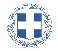 ΕΛΛΗΝΙΚΗ ΔΗΜΟΚΡΑΤΙΑ
ΝΟΜΟΣ ΤΡΙΚΑΛΩΝΔΗΜΟΣ ΤΡΙΚΚΑΙΩΝΓραμματεία Επιτροπής Ποιότητας ΖωήςΤρίκαλα,7 Οκτωβρίου 2021
Αριθ. Πρωτ. : 40359ΠΡΟΣ :  Τα μέλη της Επιτροπής Ποιότητας Ζωής (Πίνακας Αποδεκτών)(σε περίπτωση κωλύματος παρακαλείσθε να ενημερώσετε τον αναπληρωτή σας)Η Πρόεδρος της Επιτροπής Ποιότητας ΖωήςΒΑΣΙΛΙΚΗ-ΕΛΕΝΗ ΜΗΤΣΙΑΔΗΑΝΤΙΔΗΜΑΡΧΟΣΒαβύλης ΣτέφανοςΒασταρούχας ΔημήτριοςΚωτούλας ΙωάννηςΛάππας ΜιχαήλΜητσιάδη Βασιλική-ΕλένηΠαζαΐτης ΔημήτριοςΚαταβούτας Γεώργιος-ΚωνσταντίνοςΟικονόμου ΙωάννηςΚελεπούρης ΓεώργιοςΔήμαρχος & μέλη Εκτελεστικής ΕπιτροπήςΓενικός Γραμματέας κ. Θωμά ΠαπασίκαΜπουκοβάλας Στέφανος  Πρόεδρο της Δημ. Κοιν. Τρικκαίων